Attachment 1dForm ApprovedOMB No. 0920-0950           Exp. Date: 11/30/2021Report of Findings - Example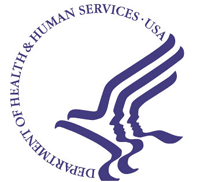 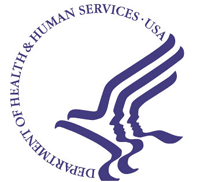 Jane Doe101 Deer LaneBuck, MI 00000Dear Parent or Guardian,We appreciate your child's participation in the National Health and Nutrition Examination Survey conducted by the National Center for Health Statistics, part of the Centers for Disease Control and Prevention. By taking part in this survey, your child has helped add to our knowledge about the health status of people living in the United States. The information we collect is used to evaluate the country's health problems, develop health programs, and improve the quality of medical care.The examination given to your child was not a complete examination and was not intended to be a substitute for visits to his/her medical provider. However, the enclosed report contains results of your child's examination that may be useful to maintaining and promoting his/her health.  If you have any questions about the results of your child's examination, you can reach me on one of our toll-free numbers below between 7:30 AM and 4:30 PM Eastern Time, Monday through Friday.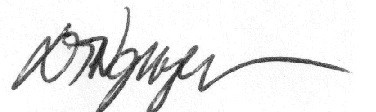 Duong T. Nguyen, D.O.Senior Medical OfficerEnclosure123456 (Participant ID number)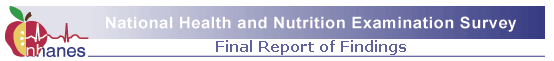 Date of Examination: 			XX/XX/XXXXParticipant Name: 				Jane DoeParticipant Age at Interview: 		6 monthsParticipant Age at Exam: 			6 monthsParticipant Gender: 			FemaleSP ID: 					123456Body Measurements                                                                                                  Length:                                               X ft. X in.Weight:                                              XX.X lbs.Complete Blood Count                                                                                                  This finding was not confirmed by microscopy and follow-up may be necessary.* Reviewers please note: CBC Reference ranges will vary based on age of infant and will be programmed for ranges of ages 0-12 months.  Normal adult ranges listed here.--- Test not done  ^^^ Results Still Pending <<< Lower than the limit of detection>>> Above the limit of detectionvvv Delayed Results 	Number of hours fasted prior to blood draw: 0 Jane Doe, 6 months, Female, 123456, X/XX/2019;  				Centers for Disease Control and Prevention, NCHS 3311 Toledo Road, MS P08, Hyattsville, Maryland 20782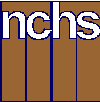 Laboratory - Blood Tests                                                                                                --- Test not done^^^ Results Still Pending<<< Lower than the limit of detection>>> Above the limit of detectionvvv Delayed Results 	 Number of hours fasted prior to blood draw: 0 Jane Doe, 6 months, Female, 123456, X/XX/20xx;  				Centers for Disease Control and Prevention, NCHS 3311 Toledo Road, MS P08, Hyattsville, Maryland 20782Laboratory InformationThe following CLIA-certified laboratories performed the named tests on biologic specimensNumber of hours fasted prior to blood draw: 0 Jane Doe, 6 months, Female, 123456, X/XX/20xx;  				Centers for Disease Control and Prevention, NCHS 3311 Toledo Road, MS P08, Hyattsville, Maryland 20782Attachment J – Sample Early report letter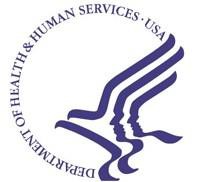 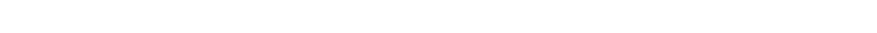 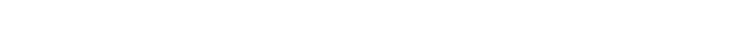 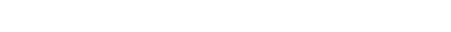 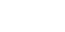 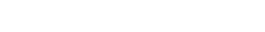 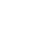 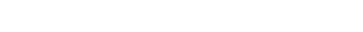 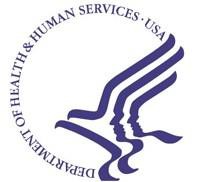 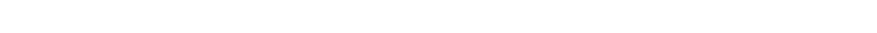 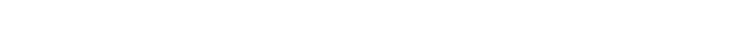 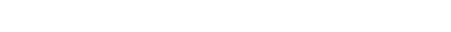 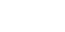 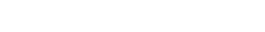 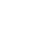 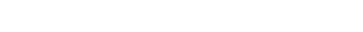 8/6/2019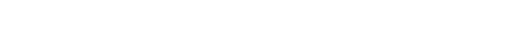 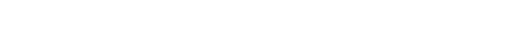 John Q. PublicMain St Anywhere US 12345 John Q. Public,Recently, your child participated in the National Health and Nutrition Examination Survey (NHANES), conducted by the National Center for Health Statistics, part of the Centers for Disease Control and Prevention. You may recall that blood samples were collected as part of your examination on 7/1/2018. These samples were tested for mercury, a metal found in our environment. The test results reported below indicate your child has been exposed to mercury. A high blood level may result from eating large amounts of fish from waters containing high levels of mercury.We want to give you this important information about your child and urge you to have your child seen by their doctor because exposure to mercury at these levels may affect health. The NHANES program will not pay for any follow-up tests or care your child may require, but we will be available to talk with you or your doctor about this letter and to answer any questions you may have. You can reach me on one of our toll-free numbers below from 7:30 AM to 4:30 PM Eastern Time, Monday through Friday.Duong T. Nguyen, D.O. Senior Medical OfficerWhite Blood CountResult11.8Units(x109 /L)FlagReference Range4.3 - 14.0*Lymphocytes57.8(%)21.6 - 68.8Monocytes7.2(%)4.2 - 14.4Neutrophils37.6(%)19.4 - 69.5Eosinophils0.6(%)0.6 - 9.9Basophils0.3(%)0.1 - 2.5Red Blood Count4.0(x1012 /L)4.0 - 5.3NRBC0.1(/100 WBC)0.0 - 0.3Hemoglobin13.7(g/dL)11.0 - 14.2Hematocrit36.8(%)32.5 - 41.9MCV75.4(fL)70.2 - 89.1MCH27.9(pg)23.3 - 30.8MCHC33.3(g/dL)32.4 - 35.5RDW12.8(%)11.3 - 15.4Platelet Count363(x109 /L)215 - 547ResultUnitsFlagReference RangeSerum Folate72.8ng/mL≤ 1 month16-72 > 1 month 4-20 Serum Ferritin77ng/mLNewborn 25-200 1 month 200-600 2-5 months 50-200 6 mo. – 1 year 7-140Transferrin Receptor20mg/dL                                                                    0 - ≤ 3 months 130-275                                                                     >3 months - <1 year 203-360 C Reactive proteinVitamin D0.125mg/dLng/mL                                                                  0-0.5 > 20Blood Lead0.3µg/dL< 5Total Blood Mercury  1.5  µg/LL< 5.8NHANES Mobile Examination Center Laboratory National Center for Health Statistics3311 Toledo Road, MS P08 Hyattsville, Maryland 20782Complete blood countCenters for Disease Control and Prevention National Center for Environmental Health Nutritional Biomarkers Branch Laboratory 4770 Buford Highway, NEMS F-55Atlanta, GA 30341Serum ferritin, transferrin saturation, vitamin D, serum folate and RBC folateCenters for Disease Control and Prevention NCEH / DLS / IRAT4770 Buford Hwy. Building 103, Labs 1117, 1119,1103Mailstop F-18Atlanta, GA 30341-3724Total urinary arsenic, blood lead, cadmium, manganese, total blood mercury, selenium, inorganic blood mercury, urinary nickel, urinary chromium, iodine (salt) and fluoride (water)Your valueElevated level *Total Blood Mercury9.5 ug/L>= 5.8 ug/L*Elevated levels are based on an EPA Reference Dose below which exposures among women of reproductive age are considered to be without adverse effects. From Rice DE, Schoeny R, Mahaffrey K. Methods and rationale for derivation of a reference dose for methyl mercury by the US Environmental Protection Agency.  Risk Analysis. 2003; 23:107-115*Elevated levels are based on an EPA Reference Dose below which exposures among women of reproductive age are considered to be without adverse effects. From Rice DE, Schoeny R, Mahaffrey K. Methods and rationale for derivation of a reference dose for methyl mercury by the US Environmental Protection Agency.  Risk Analysis. 2003; 23:107-115*Elevated levels are based on an EPA Reference Dose below which exposures among women of reproductive age are considered to be without adverse effects. From Rice DE, Schoeny R, Mahaffrey K. Methods and rationale for derivation of a reference dose for methyl mercury by the US Environmental Protection Agency.  Risk Analysis. 2003; 23:107-115English:1-800-452-6115, press "1"Chinese:1-866-887-7996, press "1"Spanish:1-800-452-6115, press "2"Korean:1-866-887-7996, press "2"Sincerely,Vietnamese:1-866-887-7996, press "3"